БЛАГОУСТРОЙСТВО НАСЕЛЕННЫХ ПУНКТОВ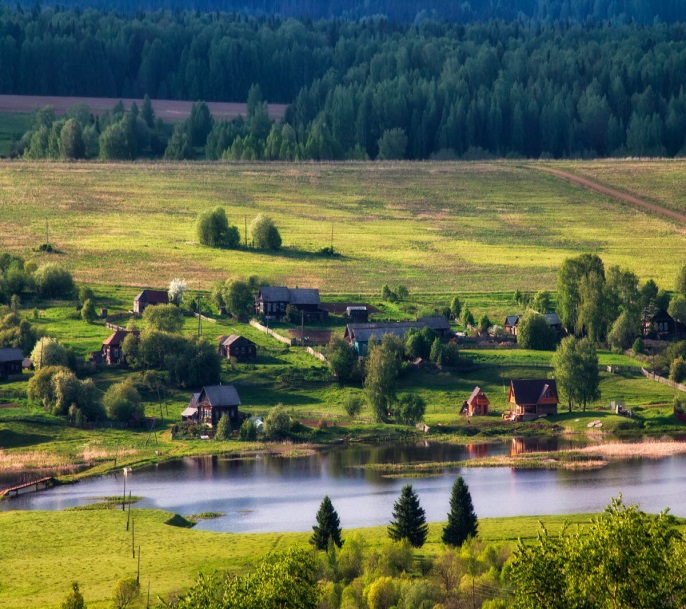 ПАМЯТКА ДЛЯ НАСЕЛЕНИЯЗНАЙТЕ !Уважаемые жители сельского поселения «Ленинское»!Администрация сельского поселения «Ленинское» обращает Ваше внимание на необходимость соблюдения Правил благоустройства территории сельского поселения «Ленинское» .Каждый из нас хочет жить и растить детей в благоприятных и комфортных условиях. Давайте вместе создадим эти условия, столь необходимые для нашего здоровья. С этой целью разработаны Правила благоустройства территории  сельского поселения «Ленинское» утвержденные решением Совета сельского поселения от 10.12.2019 №86 Только при условии неукоснительного соблюдения настоящих Правил, мы улучшим качество жизни и повысим культуру обустройства нашего поселения. В помощь Вам предлагаем краткую памятку с основными положениями Правил благоустройства.Собственники домовладений, в том числе используемых для временного(сезонного) проживания, обязаны:своевременно производить капитальный и текущий ремонт домовладения, а также ремонт и окраску фасадов домовладений, их отдельных элементов (балконов, водосточных труб и т.д.), надворных построек, ограждений. Поддерживать в исправном состоянии и чистоте домовые знаки и информационные таблички, расположенные на фасадах домовладений;складировать отходы и мусор в специально оборудованных местах;не допускать длительного (свыше 7 дней) хранения топлива, удобрений, строительных и других материалов на фасадной части, прилегающей к домовладению территории;производить регулярную уборку от мусора и покос травы на прилегающей к домовладению территории, своевременную уборку от снега подходов и подъездов к дому и на прилегающей территории;обязанность по уборке и содержанию земельного участка, на котором расположено жилое здание (жилой дом) с дворовой территорией от поросли сорной древесно-кустарниковой растительности возлагается на собственников жилого здания (жилого дома);обязанность по уборке и содержанию придомовой территории от поросли и сорной древесно-кустарниковой растительности возлагается на собственников жилого здания (жилого дома);не допускать хранения техники, механизмов, автомобилей, в том числеразукомплектованных, на прилегающей территории;не допускать производства ремонта или мойки автомобилей, смены масла или технических	жидкостей на прилегающей территории.  Вывоз и утилизация отходов обеспечивается собственниками домовладений, а также физическими лицами (владельцами квартир,  всех частных домовладений, а также объектов незавершенного строительства, нежилых зданий и сооружений и строений, земельных участков расположенных  на территории сельского поселения «Ленинское») на основании договоров на вывоз и размещение отходов, заключенных со специализированной организацией, имеющей лицензию на данный вид деятельности.С полным текстом Правил благоустройства территории  сельского поселения можно ознакомиться на официальном сайте муниципального района «Улётовский район» в разделе сельские поселения.В соответствии со ст.18 Закона Забайкальского края от 02.07.2009 N 198-ЗЗК «Об административных правонарушениях»Нарушение правил благоустройства, содержания и озеленения территорий городов и других населенных пунктов. Нарушение установленных органами местного самоуправления правил благоустройства, содержания и озеленения территорий городов и других населенных пунктов - влечет предупреждение или наложение административного штрафа на граждан в размере от одной тысячи до двух тысяч пятисот рублей; на должностных лиц - от пяти тысяч до десяти тысяч рублей; на юридических лиц - от десяти тысяч до пятидесяти тысяч рублей. Повторное совершение административного правонарушения, предусмотренного частью 1 настоящей статьи, - влечет наложение административного штрафа на граждан в размере от двух тысяч до двух тысяч пятисот рублей; на должностных лиц - от десяти тысяч до пятнадцати тысяч рублей; на юридических лиц - от пятидесяти тысяч до ста тысяч рублей.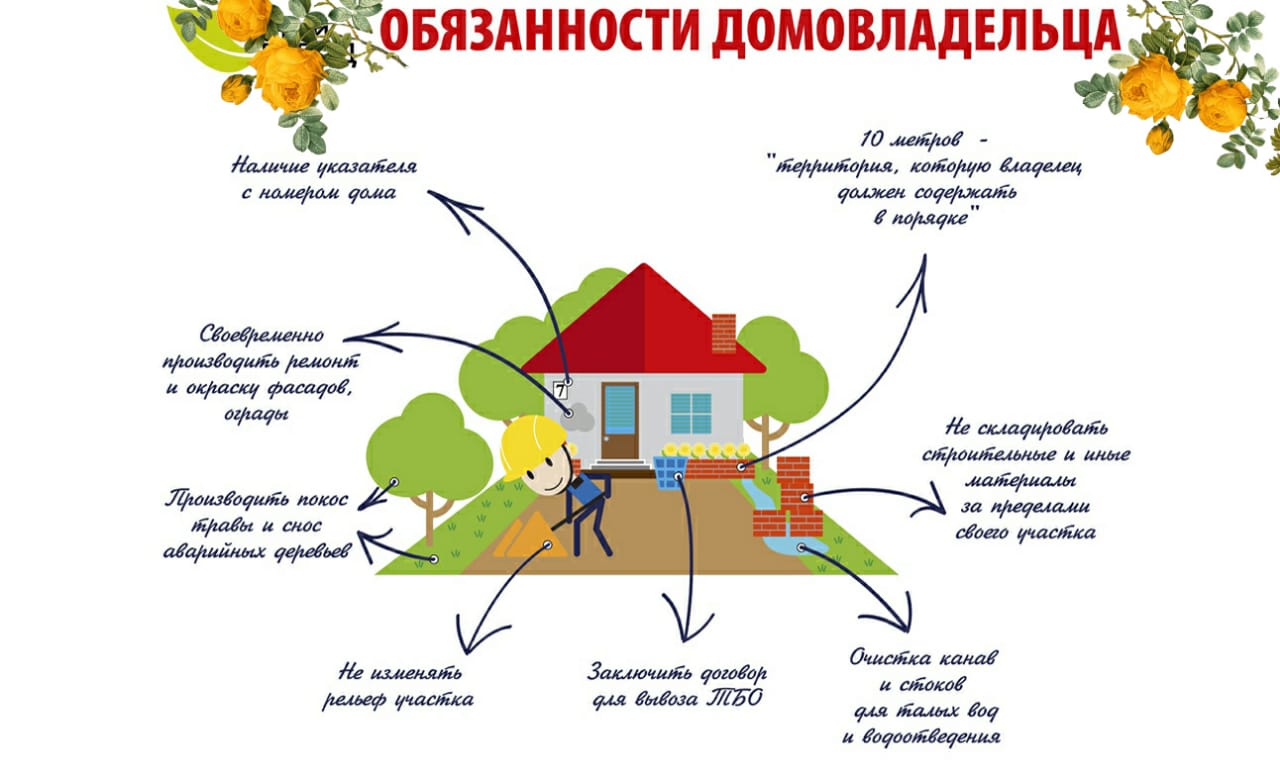 